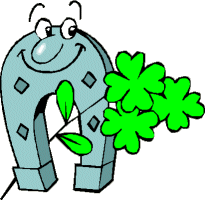 JÍDELNÍČEK  SRBEČ 15. 1. – 19. 1. 2018  Pondělí         Polévka:  fazolová (1)   15. 1.           Hl. jídlo : mořská štika na másle, bramborová kaše (1,4,7)Obsahuje alergeny: viz pokrm………………………………………………………………………………………………………………………………………….. Úterý             Polévka: květáková s vejci (1,3)  16. 1.            Hl. jídlo : krůtí maso po čínsku, rýže Obsahuje alergeny: viz pokrm…………………………………………………………………………………………………………………………………………… Středa           Polévka:  kuřecí vývar s těstovinami (1,3,9)  17. 1.           Hl. jídlo : hrachová kaše s cibulkou, párek, okurka kyselá (1)Obsahuje alergeny: viz pokrm                 ……………………………………………………………………………………………………………………………………………Čtvrtek         Polévka : zeleninová s krupicí (1,9) 18. 1.           Hl. jídlo : hovězí guláš s knedlík (1) Obsahuje alergeny: viz pokrm……………………………………………………………………………………………………………………………………………Pátek          Polévka : drožďová s ovesnými vločkami (1,9)19. 1.          Hl. jídlo : králičí stehno na zelenině, brambory (9)Obsahuje alergeny: viz pokrm……………………………………………………………………………………………………………………………………………Změna jídelníčku vyhrazena!Přejeme dobrou chuť !Strava je určena k okamžité spotřebě!